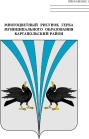 Российская ФедерацияКурганская областьДума Каргапольского муниципального округаР Е Ш Е Н И Еот   23.03.2023 г. № 289р.п. КаргапольеО внесении изменений в решение Думы Каргапольского муниципального округа от 15.09.2022г. №168 «Об утверждении Порядка установления, выплаты и перерасчета доплаты к пенсии лицам, замещавшим муниципальные должности на постоянной основе и должности муниципальной службы Каргапольского муниципального округа»	В соответствии с пунктом 4 статьи 7 Федерального закона от 15.12.2001 г. № 166-ФЗ «О государственном пенсионном обеспечении в Российской Федерации», пунктом 5 части 1 статьи 23 Федерального закона от 02.03.2007 года №25-ФЗ «О муниципальной службе в Российской Федерации», законом Курганской области от 27.06.2018 г. № 68 «О гарантиях осуществления полномочий депутата, члена выборного органа местного самоуправления, выборного должностного лица местного самоуправления в Курганской области», Уставом Каргапольского муниципального округа Курганской области, Дума Каргапольского муниципального округаРЕШИЛА:Внести в Порядок установления, выплаты и перерасчета доплаты к пенсии лицам, замещавшим муниципальные должности на постоянной основе и должности муниципальной службы Каргапольского муниципального округа, утвержденный приложением к решению Думы Каргапольского муниципального округа от 15.09.2022г. №168 «Об утверждении Порядка установления, выплаты и перерасчета доплаты к пенсии лицам, замещавшим муниципальные должности на постоянной основе и должности муниципальной службы Каргапольского муниципального округа» следующие изменения: В пункте 1.2 части 1 статьи 2 Порядка после слов «непосредственно перед увольнением,» дополнить словами «достигшие в период замещения должности муниципальной службы пенсионного возраста или потерявшие трудоспособность,» Статью 2 Порядка дополнить частью 5 следующего содержания: «5. При исчислении стажа муниципальной службы лиц, занимавших должности муниципальной службы Каргапольского муниципального округа, дающего право на ежемесячную доплату к пенсии, учитываются следующие периоды трудовой деятельности, начиная с 1 января 1992 года:     - время работы  в  органах  местного  самоуправления  на  муниципальных должностях;    - время работы в региональных органах государственной власти на государственных должностях субъектов РФ;     - время работы в федеральных органах  государственной  власти  на государственных должностях;     - время нахождения служащих на военной службе по контракту из  расчета один день службы за один день муниципальной службы;     - время нахождения граждан на военной службе  по призыву  из  расчета один день службы за два дня муниципальной службы (за все время трудовой деятельности, без ограничения срока призыва).»Периоды, засчитываемые в стаж муниципальной  службы для получения ежемесячной доплаты, суммируются независимо от сроков перерыва в работе (службе) или иной деятельности»2.  Опубликовать настоящее решение в информационном листке «Вестник Каргапольского муниципального округа» и разместить на официальном сайте Каргапольского муниципального округа в информационно-телекоммуникационной сети «Интернет».Председатель ДумыКаргапольского муниципального округа                                                 Е.В. Кучин	Глава            Каргапольского муниципального округа                                                  Е.Е. Ленков